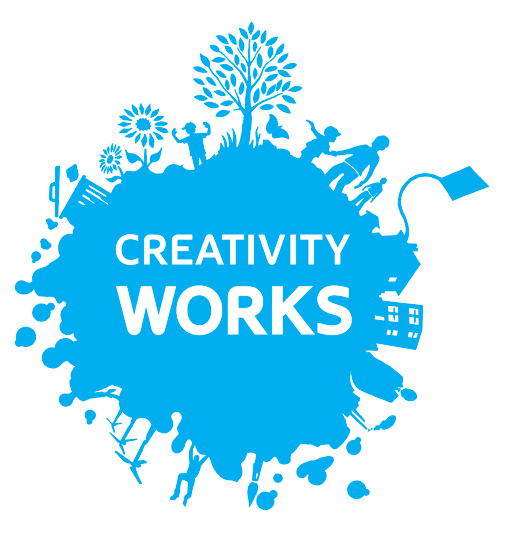 Creativity Works Job DescriptionOffice and Project Assistant – Kickstart PlacementPart time:		25 hours per weekResponsible to:  	The Director of Creativity WorksWorks with:      Creative Wellbeing Programme Manager, Marketing & Communications Coordinator and Artist Development ManagerBased at:                  Leigh House, 1 Wells Road, Radstock, BA3 3RN About Creativity Works: Creativity Works is an award-winning charity and socially engaged arts organisation based in Radstock, Bath and North East Somerset (B&NES), delivering creative projects that make a real difference to people’s lives. The focus of our work is on Mental Health and Wellbeing with specific communities, including adults living with mental health challenges, vulnerable young people, elders and those living with dementia, mums with post-natal depression and carers. We work with people of all ages and backgrounds who need support and inspiration. Our central aim is to use the power of the creative process to draw communities together and enable more people to access the arts. Working with professional artists & wellbeing specialists, we run creative projects and programmes & facilitate community events that inspire people to explore, develop & grow. Creativity Works has been working in B&NES for 40 years, developing a core of artists in a variety of disciplines who support our creative work in local communities. www.creativityworks.org.ukWe actively encourage people from communities that are under-represented in the UK arts and culture sector to apply to join us, and bring their talent, experience and skills to Creativity Works. What can you expect from us?:The Kickstart post – Office and Project Assistant will be an essential member of the Creativity Works team. Throughout your 6 months you will be able to access free training including: Safeguarding, Mental Health and Equality, Inclusion and Diversity. We will introduce you to both local and national arts and community networks and support you in future job searches, applications and interviews. Creativity Works has a flexible working policy, a generous pension scheme and a commitment to supporting employees’ professional development. Job Purpose:	To work with the Staff Team to assist in the administration, documentation and promotion of Creativity Works projects and events, and support office administration and archiving. Key Duties:Support Projects administration such as booking venues, ordering materials and equipment, liaising with participants and artists, promoting and supporting both live and digital events and activities  Filing and record keeping for projects and supporting data collection and input into evaluation reports General office administration including answering the telephone, taking messages, ordering stationary, printer consumables and archivingKey Tasks:Office admin including answering telephone calls, taking messages, ordering stationary, filing and maintaining stationary cupboardWorking alongside staff team to support the archiving of all our past projects both physical and digital Support the day-to-day administration of live projects including arranging and booking venues, ordering equipment and materials, filing and general admin duties assigned to you by project leadsSupport project leads to file current project data on our various IT systems/platformsTo support the collation, input and dissemination of monitoring and evaluation data from projects and eventsAssist in the production and distribution of project marketing materials, including invitations, artwork, posters, leaflets etcTo assist Staff Team with general internal and external communicationsAttend and note take at staff meetings Attend and support Project Meetings with project leadsHelp identify potential sources of external funding such as funding from Trusts and FoundationsUndertake market research and evaluation feedback through helping design surveys and focus groups questionsGeneralTo act in the best interests of Creativity WorksTo work within Creativity Works’ policy framework To undertake any other duties and responsibilities commensurate with the postConditions of Service (Summary)Grade / Salary:	National Minimum wage or the National Living   wage depending on the age of the participantHours: 	25 hours per week for a fixed term of 6 monthsSpecial Conditions:	The hours worked may require evenings and weekends Pension:	Eligible to join Creativity Works’ stakeholder pension scheme to which the employer makes a 5% of salary level contribution			Overtime: Overtime payments are not made.  Time off in lieu is providedExpenses: Travel during the course of Creativity Works business will be reimbursed and mileage paid at the current Creativity Works rateProbationary period: 4 weeks (within the probationary period, the notice period either way is 1 week)Notice period: 4 weeks post successful probation period EssentialEssentialDesirableQualificationsQualificationsQualificationsEquivalent to 3 GSCE grade A*-C’sEquivalent to 3 GSCE grade A*-C’sEquivalent to 2 AS/A-Levels grade A*-C’sInterestsInterestsInterestsArts, culture, heritageAnd/or:Working with people and communities Working in a charity/voluntary sector organisation Working in a charity/voluntary sector organisation ExperienceExperienceExperienceSome experience of general project administration and/or office administrationSome experience of general project administration and/or office administrationExperience of working as part of a team to co-ordinate eventsSome experience of production and dissemination of marketing materialsSome experience of production and dissemination of marketing materialsKnowledge of how to post on social media/online platforms Some experience of customer facing rolesSome experience of customer facing rolesKnowledge and skillsKnowledge and skillsKnowledge and skillsBasic IT skills Basic IT skills Understanding of Office 365, CanvaA commitment to and understanding of equality, diversity and inclusion A commitment to and understanding of equality, diversity and inclusion Previous work/volunteering with a wide range of people and communitiesGood communication skills both written and verbalGood communication skills both written and verbalWillingness to speak on behalf of an organisationUnderstands Health and Safety at workPersonal QualitiesPersonal QualitiesPersonal QualitiesAbility to work well as part of a teamAbility to work well as part of a teamGood time keeping and punctuality Good time keeping and punctuality Willingness to learn and develop skills through training Willingness to learn and develop skills through training Self-motivated and ability to manage own time effectively with some supervisionSelf-motivated and ability to manage own time effectively with some supervisionAbility to work away from the office via remote working and remain on taskThe ability to respond positively/creatively to challenges and changesA commitment to the aims and ethos of Creativity WorksA commitment to the aims and ethos of Creativity WorksAbility to work flexibly including some evenings and weekendsAbility to work flexibly including some evenings and weekends